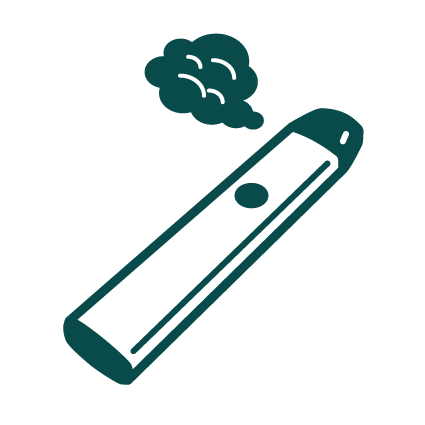 AblaufplanVApes – Einstieg (90 min)Berichten Sie uns von Ihren Ergebnissen! Ihr Feedback ist uns wichtig! Zur bestmöglichen Optimierung unserer Seite freuen wir uns über Ihre Rückmeldungen, Anmerkungen und Wünsche.
feelok@bw-lv.de Auseinandersetzung mit dem Rauchtrend „Vapes“ (Einmal-E-Zigaretten)Nach dieser Präventionseinheithaben sich die Jugendlichen grundlegendes Wissen rund um das Thema Vapes angeeignethaben sich die Jugendlichen aktiv mit den verschiedenen Aspekten zum Thema E-Zigaretten auseinandergesetzthaben die Jugendlichen ihr erarbeitetes Wissen zu ihrem Thema an ihre Mitschüler*innen weitergegebenZielgruppe: Jugendliche ab 14 JahrenDer Ablaufplan ist exemplarisch und lässt sich individuell an die Bedürfnisse der Klasse anpassen. Weitere Informationen rund um das Thema Vapes finden Sie hier: feelok.de/vapes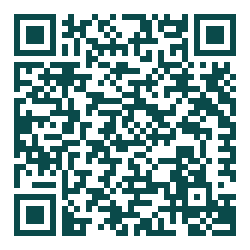 UhrzeitDauerBeschreibungMaterial Material WUP: Nichtraucher*innen haben mehr Ausdauer09:00 Uhr10 minWählen Sie sich eine der Übungen des Ablaufplans Tabak – Leistung aus: feelok.de/files_de/ablaufplaene/tabak_leistung.pdf Führen Sie die Übung gemeinsam mit den Jugendlichen durch. „Wer nicht raucht, hat sehr viel mehr Ausdauer als Rauchende. Diese Übung zeigt deutlich, wie stark Zigaretten unsere Kondition beeinflussen.Eine Sammlung verschiedener Warm-up-Übungen finden Sie hier: feelok.de/warmupMaterial siehe Übung AblaufplanMaterial siehe Übung AblaufplanMaterial siehe Übung AblaufplanMaterial siehe Übung AblaufplanVideo: Warum Vapen trendet09:10 Uhr10 minSchauen Sie mit den Jugendlichen folgendes Short-Video an:youtube.com/shorts/IFcjonel0gU?feature=shareKommen Sie anschließend mit den Jugendlichen ins Gespräch: Was hat euch überrascht? Was habt ihr gedacht, als ihr das Video gesehen habt?Ist Vapen wirklich so ein Trend, wie in dem Video behauptet wird?Hattet ihr oder habt ihr Kontakt mit Menschen, die regelmäßig vapen?Einschätzung: Haltet ihr den Trend für gefährlich oder als vollkommen ungefährlich?Short-VideoBeamer und LaptopShort-VideoBeamer und LaptopShort-VideoBeamer und LaptopShort-VideoBeamer und LaptopRecherche09:20 Uhr60 minDie Jugendlichen setze sich in Kleingruppen mit einem der folgenden vier Aspekten zum Thema E-Zigaretten genauer auseinander:AbhängigkeitSchädlichkeitUmweltWerbung
Teilen Sie die Klasse in vier gleich große Gruppen ein und geben Sie das dazugehörige Arbeitsmaterial aus. Das Arbeitsmaterial beinhaltet pro Gruppe vier Aufgaben: (1) Diskussion, (2) Recherche, (3) Quizfragen und (4) Präsentation gestalten. Aufgabe 3, die Erarbeitung von Quizfragen ist optional.Zu Beginn diskutieren die Jugendlichen über die ihnen vorgegebene Fragestellung (1).Nach einer Recherche (2) überlegen sich die Jugendlichen Quizfragen zu ihrem Thema und geben die Quizfragen anschließend bei der Lehrperson ab (3). Während die Jugendlichen weiter die vierte Aufgabe erarbeiten und ihre Präsentationen vorbereiten, können Sie das Quiz vorbereiten.Sie können die Quizfragen entweder in ihr eigenes Kahoot-Quiz integrieren (dafür müssen Sie sich auf Kahoot registrieren) oder es kann das vorgegebene Quiz auf feelOK.de verwendet werden: feelok.de/vapes-quiz Die Kleingruppen präsentieren ihre Ergebnisse anhand eines Plakates oder einer Power-Point Präsentation. Anschließend spielt die Klasse das vorbereitete Quiz zu den vier Themen. Moderieren Sie das Quiz und stehen Sie für Fragen und weitere Erklärungen zur Verfügung. Material Gruppe 1Material Gruppe 2Material Gruppe 3Material Gruppe 4Mind. 2 Laptops pro Kleingruppe OderSmartphones für die RechercheFilzstifteA3-Papier /Flipchart-papierMaterial Gruppe 1Material Gruppe 2Material Gruppe 3Material Gruppe 4Mind. 2 Laptops pro Kleingruppe OderSmartphones für die RechercheFilzstifteA3-Papier /Flipchart-papierMaterial Gruppe 1Material Gruppe 2Material Gruppe 3Material Gruppe 4Mind. 2 Laptops pro Kleingruppe OderSmartphones für die RechercheFilzstifteA3-Papier /Flipchart-papierMaterial Gruppe 1Material Gruppe 2Material Gruppe 3Material Gruppe 4Mind. 2 Laptops pro Kleingruppe OderSmartphones für die RechercheFilzstifteA3-Papier /Flipchart-papierIch-Du-Wir Reflektion10:20 Uhr 10 minMit der Ich-Du-Wir Reflexion geben sich dir Jugendlichen selbst und den anderen Klassenmitgliedern eine umfassende Rückmeldung.Eine Sammlung verschiedener Feedback- und Reflexions-Übungen finden Sie hier: feelok.de/feedbackMethode Ich-Du-WirMethode Ich-Du-WirMethode Ich-Du-WirMethode Ich-Du-Wir10:30EndeFollow-up: Vertiefung45 min +Führen Sie im Anschluss der Einheit eine zweite Einheit als Fortsetzung durch. Die Jugendlichen stellen ihre Präsentationen vor. Spielen Sie anschließend mit der Klasse das vorbereitete Quiz zu den vier Themen. Moderieren Sie das Quiz und stehen Sie für Fragen und weitere Erklärungen zur Verfügung. Die Jugendlichen benötigen für das Kahoot-Quiz ein Smartphone oder ähnliches Gerät mit Internetzugang.Beamer & Laptop für das Kahoot-QuizSmartphones oder ähnliches mit Internet-zugang für die JugendlichenGgf. Preise für das Kahoot-Quiz
Beamer & Laptop für das Kahoot-QuizSmartphones oder ähnliches mit Internet-zugang für die JugendlichenGgf. Preise für das Kahoot-Quiz
Beamer & Laptop für das Kahoot-QuizSmartphones oder ähnliches mit Internet-zugang für die JugendlichenGgf. Preise für das Kahoot-Quiz
Quelle:  Entwickelt und zur Verfügung gestellt von der Zürcher Fachstelle zur Prävention des Suchtmittelmissbrauchs, 03/2023
Quelle:  Entwickelt und zur Verfügung gestellt von der Zürcher Fachstelle zur Prävention des Suchtmittelmissbrauchs, 03/2023
Quelle:  Entwickelt und zur Verfügung gestellt von der Zürcher Fachstelle zur Prävention des Suchtmittelmissbrauchs, 03/2023
Quelle:  Entwickelt und zur Verfügung gestellt von der Zürcher Fachstelle zur Prävention des Suchtmittelmissbrauchs, 03/2023
Weitere Ablaufpläne auf feelok - Lehrpersonen und Multiplikator:innenwww.feel-ok.ch, www.feel-ok.at, www.feelok.deWeitere Ablaufpläne auf feelok - Lehrpersonen und Multiplikator:innenwww.feel-ok.ch, www.feel-ok.at, www.feelok.deWeitere Ablaufpläne auf feelok - Lehrpersonen und Multiplikator:innenwww.feel-ok.ch, www.feel-ok.at, www.feelok.deWeitere Ablaufpläne auf feelok - Lehrpersonen und Multiplikator:innenwww.feel-ok.ch, www.feel-ok.at, www.feelok.de